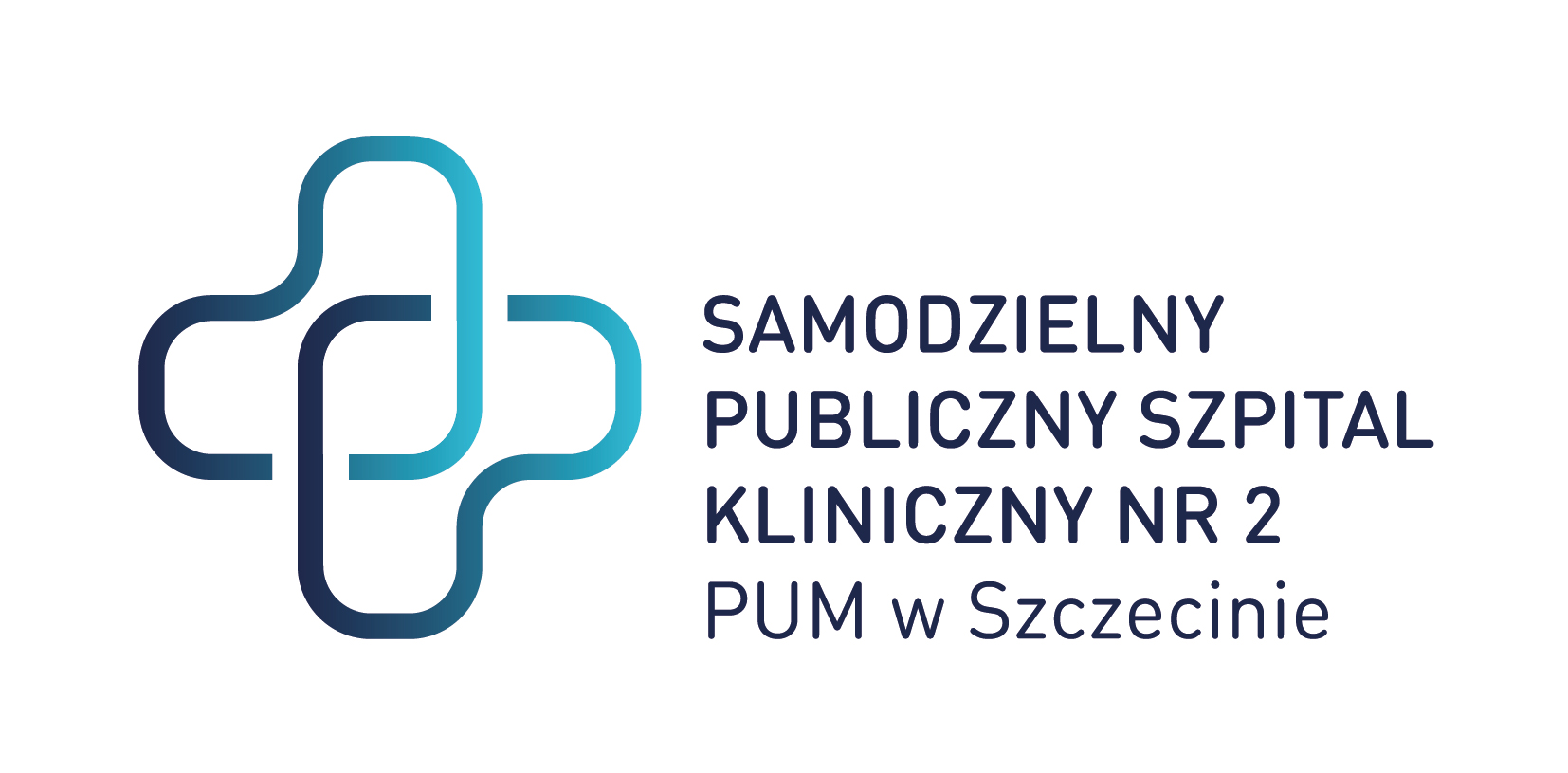 Znak Sprawy: ZP/220/84/20                            Dotyczy: dostawy produktów leczniczych stosowanych w ramach programów lekowych i chemioterapii na potrzeby SPSK-2.24/12/2020    S251Polska-Szczecin: Różne produkty lecznicze2020/S 251-628586Ogłoszenie o zamówieniuDostawyPodstawa prawna:Dyrektywa 2014/24/UESekcja I: Instytucja zamawiającaI.1)Nazwa i adresyOficjalna nazwa: Samodzielny Publiczny Szpital Kliniczny nr 2 PUM w Szczecinie
Krajowy numer identyfikacyjny: 000288900
Adres pocztowy: al. Powstańców Wielkopolskich 72
Miejscowość: Szczecin
Kod NUTS: PL424 Miasto Szczecin
Kod pocztowy: 70-111
Państwo: Polska
Osoba do kontaktów: Wioletta Sybal
E-mail: w.sybal@spsk2-szczecin.pl
Tel.: +48 914661088
Faks: +48 914661113
Adresy internetowe: 
Główny adres: https://zamowienia.spsk2-szczecin.pl
Adres profilu nabywcy: https://platformazakupowa.pl/pn/spsk2_szczecinI.3)KomunikacjaNieograniczony, pełny i bezpośredni dostęp do dokumentów zamówienia można uzyskać bezpłatnie pod adresem: https://platformazakupowa.pl/pn/spsk2_szczecinWięcej informacji można uzyskać pod adresem podanym powyżejOferty lub wnioski o dopuszczenie do udziału w postępowaniu należy przesyłać drogą elektroniczną za pośrednictwem: https://platformazakupowa.pl/pn/spsk2_szczecinI.4)Rodzaj instytucji zamawiającejPodmiot prawa publicznegoI.5)Główny przedmiot działalnościZdrowieSekcja II: PrzedmiotII.1)Wielkość lub zakres zamówieniaII.1.1)Nazwa:Dostawa produktów leczniczych stosowanych w ramach programów lekowych i chemioterapii na potrzeby SPSK-2.Numer referencyjny: ZP/220/84/20II.1.2)Główny kod CPV33690000 Różne produkty leczniczeII.1.3)Rodzaj zamówieniaDostawyII.1.4)Krótki opis:1. Przedmiotem zamówienia jest dostawa produktów leczniczych stosowanych w ramach programów lekowych i chemioterapii na potrzeby SPSK-2, których szczegółowy opis oraz wymagane ilości zawiera: Formularz cen jednostkowych, stanowiący załącznik nr 1 do formularza oferty.2. Wymogiem Zamawiającego jest złożenie oferty na dostawę produktów leczniczych.3. Ponadto wymogiem Zamawiającego jest zaoferowanie produktów leczniczych, znajdujących się w załącznikach do Obwieszczenia Ministra Zdrowia w sprawie refundowanych produktów leczniczych, wyrobów medycznych oraz dietetycznych środków spożywczych specjalnego przeznaczenia medycznego:— załącznik B Leki dostępne w ramach programów lekowych: dotyczy zadania nr 1, 2, 3, 4, 6 oraz 7 poz. 2–4,— załącznik C Leki dostępne w ramach chemioterapii: dotyczy zadań nr 5 oraz 7 poz. 54.4. W przypadku postaci leku zawierających tą samą substancję czynną i drogę podania wymogiem Zamawiającego jest zaoferowanie produktów pochodzących od jednego producenta.II.1.5)Szacunkowa całkowita wartośćWartość bez VAT: 10 658 985.30 PLNII.1.6)Informacje o częściachTo zamówienie podzielone jest na części: takOferty można składać w odniesieniu do wszystkich częściMaksymalna liczba części, które mogą zostać udzielone jednemu oferentowi: 7II.2)OpisII.2.1)Nazwa:Program lekowy leczenia tętniczego nadciśnienia płucnegoCzęść nr: 1II.2.2)Dodatkowy kod lub kody CPV33622200 Środki przeciw nadciśnieniuII.2.3)Miejsce świadczenia usługKod NUTS: PL424 Miasto SzczecinGłówne miejsce lub lokalizacja realizacji: Siedziba Zamawiającego, al. Powstańców Wielkopolskich 72, 70-111 Szczecin, POLSKAII.2.4)Opis zamówienia:Program lekowy leczenia tętniczego nadciśnienia płucnego (Treprostynilum) inj. w czterech różnych dawkach w sumie 172 fiolki a 10 ml.Wymogiem Zamawiającego jest złożenie oferty na produkty lecznicze znajdujące się w załączniku B (leki dostępne w ramach programu lekowego) do obwieszczenia Ministra Zdrowia w sprawie wykazu refundowanych produktów leczniczychII.2.5)Kryteria udzielenia zamówieniaKryteria określone poniżejKryterium kosztu - Nazwa: cena brutto / Waga: 95Kryterium kosztu - Nazwa: termin realizacji zamówień cząstkowych / Waga: 5II.2.6)Szacunkowa wartośćWartość bez VAT: 3 128 241.00 PLNII.2.7)Okres obowiązywania zamówienia, umowy ramowej lub dynamicznego systemu zakupówOkres w miesiącach: 24Niniejsze zamówienie podlega wznowieniu: nieII.2.10)Informacje o ofertach wariantowychDopuszcza się składanie ofert wariantowych: nieII.2.11)Informacje o opcjachOpcje: nieII.2.13)Informacje o funduszach Unii EuropejskiejZamówienie dotyczy projektu/programu finansowanego ze środków Unii Europejskiej: nieII.2.14)Informacje dodatkoweW ramach tego zadania na leży wnieść wadium w wysokości 31 000 PLN.II.2)OpisII.2.1)Nazwa:Program lekowy leczenia tętniczego nadciśnienia płucnegoCzęść nr: 2II.2.2)Dodatkowy kod lub kody CPV33622200 Środki przeciw nadciśnieniuII.2.3)Miejsce świadczenia usługKod NUTS: PL424 Miasto SzczecinGłówne miejsce lub lokalizacja realizacji: Siedziba Zamawiającego, al. Powstańców Wielkopolskich 72, 70-111 Szczecin, POLSKAII.2.4)Opis zamówienia:(Macitentan) tabletki powlekane dawka 10 mg w sumie 250 opakowań po 30 tabletek każde.Wymogiem Zamawiającego jest złożenie oferty na produkty lecznicze znajdujące się w załączniku B (leki dostępne w ramach programu lekowego) do obwieszczenia Ministra Zdrowia w sprawie wykazu refundowanych produktów leczniczych.II.2.5)Kryteria udzielenia zamówieniaKryteria określone poniżejKryterium kosztu - Nazwa: cena brutto / Waga: 95Kryterium kosztu - Nazwa: termin realizacji zamówień cząstkowych / Waga: 5II.2.6)Szacunkowa wartośćWartość bez VAT: 2 498 102.50 PLNII.2.7)Okres obowiązywania zamówienia, umowy ramowej lub dynamicznego systemu zakupówOkres w miesiącach: 24Niniejsze zamówienie podlega wznowieniu: nieII.2.10)Informacje o ofertach wariantowychDopuszcza się składanie ofert wariantowych: nieII.2.11)Informacje o opcjachOpcje: nieII.2.13)Informacje o funduszach Unii EuropejskiejZamówienie dotyczy projektu/programu finansowanego ze środków Unii Europejskiej: nieII.2.14)Informacje dodatkoweW ramach tego zadania na leży wnieść wadium w wysokości 25 000 PLN.II.2)OpisII.2.1)Nazwa:Program leczenia opornego na kastrację raka gruczołu krokowegoCzęść nr: 3II.2.2)Dodatkowy kod lub kody CPV33652100 Środki przeciwnowotworoweII.2.3)Miejsce świadczenia usługKod NUTS: PL424 Miasto SzczecinGłówne miejsce lub lokalizacja realizacji: Siedziba Zamawiającego, al. Powstańców Wielkopolskich 72, 70-111 Szczecin, POLSKAII.2.4)Opis zamówienia:Enzalutamid kaps. dawka 40 mg w sumie 200 opakowań po 112 kaps. każde.Wymogiem Zamawiającego jest złożenie oferty na produkty lecznicze znajdujące się w załączniku B (leki dostępne w ramach programu lekowego) do obwieszczenia Ministra Zdrowia w sprawie wykazu refundowanych produktów leczniczych.II.2.5)Kryteria udzielenia zamówieniaKryteria określone poniżejKryterium kosztu - Nazwa: cena brutto / Waga: 95Kryterium kosztu - Nazwa: termin realizacji zamówień cząstkowych / Waga: 5II.2.6)Szacunkowa wartośćWartość bez VAT: 2 585 520.00 PLNII.2.7)Okres obowiązywania zamówienia, umowy ramowej lub dynamicznego systemu zakupówOkres w miesiącach: 24Niniejsze zamówienie podlega wznowieniu: nieII.2.10)Informacje o ofertach wariantowychDopuszcza się składanie ofert wariantowych: nieII.2.11)Informacje o opcjachOpcje: nieII.2.13)Informacje o funduszach Unii EuropejskiejZamówienie dotyczy projektu/programu finansowanego ze środków Unii Europejskiej: nieII.2.14)Informacje dodatkoweW ramach tego zadania na leży wnieść wadium w wysokości 25 000 PLN.II.2)OpisII.2.1)Nazwa:Program lekowy leczenia zaawansowanego raka jelita grubegoCzęść nr: 4II.2.2)Dodatkowy kod lub kody CPV33652100 Środki przeciwnowotworoweII.2.3)Miejsce świadczenia usługKod NUTS: PL424 Miasto SzczecinGłówne miejsce lub lokalizacja realizacji: Siedziba Zamawiającego, al. Powstańców Wielkopolskich 72, 70-111 Szczecin, POLSKAII.2.4)Opis zamówienia:Aflibercept inj. w dwóch różnych dawkach w sumie 100 fiolek.Wymogiem Zamawiającego jest złożenie oferty na produkty lecznicze znajdujące się w załączniku B (leki dostępne w ramach programu lekowego) do obwieszczenia Ministra Zdrowia w sprawie wykazu refundowanych produktów leczniczych.II.2.5)Kryteria udzielenia zamówieniaKryteria określone poniżejKryterium kosztu - Nazwa: cena brutto / Waga: 95Kryterium kosztu - Nazwa: termin realizacji zamówień cząstkowych / Waga: 5II.2.6)Szacunkowa wartośćWartość bez VAT: 203 458.50 PLNII.2.7)Okres obowiązywania zamówienia, umowy ramowej lub dynamicznego systemu zakupówOkres w miesiącach: 24Niniejsze zamówienie podlega wznowieniu: nieII.2.10)Informacje o ofertach wariantowychDopuszcza się składanie ofert wariantowych: nieII.2.11)Informacje o opcjachOpcje: nieII.2.13)Informacje o funduszach Unii EuropejskiejZamówienie dotyczy projektu/programu finansowanego ze środków Unii Europejskiej: nieII.2.14)Informacje dodatkoweW ramach tego zadania na leży wnieść wadium w wysokości 2 000 PLN.II.2)OpisII.2.1)Nazwa:Leki stosowane w chemioterapii – leczenie raka piersiCzęść nr: 5II.2.2)Dodatkowy kod lub kody CPV33652100 Środki przeciwnowotworoweII.2.3)Miejsce świadczenia usługKod NUTS: PL424 Miasto SzczecinGłówne miejsce lub lokalizacja realizacji: Siedziba Zamawiającego, al. Powstańców Wielkopolskich 72, 70-111 Szczecin, POLSKAII.2.4)Opis zamówienia:Fulvestrant inj. dawka 250 mg / 5 ml w sumie 30 amp.-strzyk.Wymogiem Zamawiającego jest złożenie oferty na produkty lecznicze znajdujące się w załączniku C (leki dostępne w ramach chemioterapii) do obwieszczenia Ministra Zdrowia w sprawie wykazu refundowanych produktów leczniczych.II.2.5)Kryteria udzielenia zamówieniaKryteria określone poniżejKryterium kosztu - Nazwa: cena brutto / Waga: 95Kryterium kosztu - Nazwa: termin realizacji zamówień cząstkowych / Waga: 5II.2.6)Szacunkowa wartośćWartość bez VAT: 78 750.00 PLNII.2.7)Okres obowiązywania zamówienia, umowy ramowej lub dynamicznego systemu zakupówOkres w miesiącach: 24Niniejsze zamówienie podlega wznowieniu: nieII.2.10)Informacje o ofertach wariantowychDopuszcza się składanie ofert wariantowych: nieII.2.11)Informacje o opcjachOpcje: nieII.2.13)Informacje o funduszach Unii EuropejskiejZamówienie dotyczy projektu/programu finansowanego ze środków Unii Europejskiej: nieII.2.14)Informacje dodatkoweW ramach tego zadania na leży wnieść wadium w wysokości 800 PLN.II.2)OpisII.2.1)Nazwa:Program lekowy leczenia raka nerkiCzęść nr: 6II.2.2)Dodatkowy kod lub kody CPV33652100 Środki przeciwnowotworoweII.2.3)Miejsce świadczenia usługKod NUTS: PL424 Miasto SzczecinGłówne miejsce lub lokalizacja realizacji: Siedziba Zamawiającego, al. Powstańców Wielkopolskich 72, 70-111 Szczecin, POLSKAII.2.4)Opis zamówienia:Axitinib tabl. powl. w dawkach 1 mg w sumie 60 opakowań po 56 tabl. każde.Axitinib tabl. powl. w dawkach 5 mg w sumie 6 opakowań po 56 tabl. każde. Temsirolimus inj. dawka 30 mg w sumie 80 opakowań (fiol. + rozp.).Wymogiem Zamawiającego jest złożenie oferty na produkty lecznicze znajdujące się w załączniku B (leki dostępne w ramach programu lekowego) do obwieszczenia Ministra Zdrowia w sprawie wykazu refundowanych produktów leczniczych.II.2.5)Kryteria udzielenia zamówieniaKryteria określone poniżejKryterium kosztu - Nazwa: cena brutto / Waga: 95Kryterium kosztu - Nazwa: termin realizacji zamówień cząstkowych / Waga: 5II.2.6)Szacunkowa wartośćWartość bez VAT: 529 688.80 PLNII.2.7)Okres obowiązywania zamówienia, umowy ramowej lub dynamicznego systemu zakupówOkres w miesiącach: 24Niniejsze zamówienie podlega wznowieniu: nieII.2.10)Informacje o ofertach wariantowychDopuszcza się składanie ofert wariantowych: nieII.2.11)Informacje o opcjachOpcje: nieII.2.13)Informacje o funduszach Unii EuropejskiejZamówienie dotyczy projektu/programu finansowanego ze środków Unii Europejskiej: nieII.2.14)Informacje dodatkoweW ramach tego zadania na leży wnieść wadium w wysokości 5 000 PLN.II.2)OpisII.2.1)Nazwa:Program lekowy leczenia niedokrwistości w przebiegu przewlekłej niewydolności nerek oraz inne leki stymulujące funkcję szpiku kostnegoCzęść nr: 7II.2.2)Dodatkowy kod lub kody CPV33621300 Preparaty przeciw anemiiII.2.3)Miejsce świadczenia usługKod NUTS: PL424 Miasto SzczecinGłówne miejsce lub lokalizacja realizacji: Siedziba Zamawiającego, al. Powstańców Wielkopolskich 72, 70-111 Szczecin, POLSKAII.2.4)Opis zamówienia:Darbepoetin alfa inj. w pięciu różnych dawkach w sumie 9 245 ampułko-strzyk.Wymogiem Zamawiającego jest zaoferowanie produktów leczniczych znajdujących się w załączniku B (leki dostępne w ramach programu lekowego) do obwieszczenia Ministra Zdrowia w sprawie wykazu refundowanych produktów leczniczych - dotyczy poz. 2–4 oraz w załączniku C (Leki dostępne w ramach chemioterapii) – dotyczy poz. 5.II.2.5)Kryteria udzielenia zamówieniaKryteria określone poniżejKryterium kosztu - Nazwa: cena brutto / Waga: 95Kryterium kosztu - Nazwa: termin realizacji zamówień cząstkowych / Waga: 5II.2.6)Szacunkowa wartośćWartość bez VAT: 1 635 224.50 PLNII.2.7)Okres obowiązywania zamówienia, umowy ramowej lub dynamicznego systemu zakupówOkres w miesiącach: 24Niniejsze zamówienie podlega wznowieniu: nieII.2.10)Informacje o ofertach wariantowychDopuszcza się składanie ofert wariantowych: nieII.2.11)Informacje o opcjachOpcje: nieII.2.13)Informacje o funduszach Unii EuropejskiejZamówienie dotyczy projektu/programu finansowanego ze środków Unii Europejskiej: nieII.2.14)Informacje dodatkoweW ramach tego zadania na leży wnieść wadium w wysokości 16 000 PLN.Sekcja III: Informacje o charakterze prawnym, ekonomicznym, finansowym i technicznymIII.1)Warunki udziałuIII.1.1)Zdolność do prowadzenia działalności zawodowej, w tym wymogi związane z wpisem do rejestru zawodowego lub handlowegoWykaz i krótki opis warunków: W celu potwierdzenia warunku dotyczącego posiadania kompetencji lub uprawnień do wykonywania określonej działalności zawodowej, Zamawiający wymaga na wezwanie złożenia przez Wykonawcę następujące dokumenty – Zezwolenie na prowadzenie hurtowni farmaceutycznej.III.1.2)Sytuacja ekonomiczna i finansowaWykaz i krótki opis kryteriów kwalifikacji: W celu potwierdzenia warunku dotyczącego sytuacji ekonomicznej lub finansowej Zamawiający żąda na wezwanie złożenia Informacji banku lub spółdzielczej kasy oszczędnościowo-kredytowej potwierdzającej wysokość posiadanych środków finansowych lub zdolność kredytową Wykonawcy w okresie nie wcześniejszym niż 1 miesiąc przed upływem terminu składania ofert.Jeżeli z uzasadnionej przyczyny Wykonawca nie może złożyć dokumentu, o którym mowa powyżej Zamawiający dopuszcza złożenie przez Wykonawcę innych dokumentów potwierdzających w wystarczający sposób spełnienie warunku dotyczącego sytuacji ekonomicznej lub finansowejMinimalny poziom ewentualnie wymaganych standardów: W tym zakresie Zamawiający wymaga, aby Wykonawca wykazał wysokość posiadanych środków finansowych bądź zdolność kredytową na kwotę nie mniejszą niż:• zadanie nr 1 – 150 000,00 PLN, • zadanie nr 2 – 120 000,00 PLN, • zadanie nr 3 – 120 000,00 PLN, • zadanie nr 4 – 20 000,00 PLN, • zadanie nr 5 – 6 000,00 PLN, • zadanie nr 6 – 40 000,00 PLN, • zadanie nr 7 – 120 000,00 PLN. W przypadku składania oferty na więcej niż jedno zadanie Zamawiający dopuszcza, aby Wykonawca wykazał posiadanie środków finansowych bądź zdolność kredytową na kwotę nie mniejszą niż suma wartości określonych dla zadań, których dotyczy oferta (np. Wykonawca składa ofertę na zadania nr 1 i 2, wówczas musi wykazać posiadanie środków finansowych, bądź zdolności kredytowej na kwotę nie mniejszą niż 270 000,00 PLN).III.1.3)Zdolność techniczna i kwalifikacje zawodoweWykaz i krótki opis kryteriów kwalifikacji: W celu potwierdzenia spełnienia przez Wykonawcę posiadania zdolności technicznej lub zawodowej Zamawiający żąda na wezwanie złożenia Wykazu dostaw wykonanych a w przypadku świadczeń okresowych lub ciągłych również wykonywanych, w okresie ostatnich trzech lat przed upływem terminu składania ofert, a jeżeli okres prowadzenia działalności jest krótszy – w tym okresie, wraz z podaniem ich wartości, przedmiotu, dat wykonania i podmiotów, na rzecz których dostawy zostały wykonane, według wzoru, stanowiącego załącznik nr 3 do formularza oferty oraz załączeniem dowodów określających czy te dostawy zostały wykonane lub są wykonywane należycie.Minimalny poziom ewentualnie wymaganych standardów: W tym zakresie Zamawiający wymaga, aby Wykonawca wykazał wykonanie/wykonywanie co najmniej jednej głównej dostawy, której przedmiotem była dostawa produktów leczniczych – na wartość:• zadanie nr 1 – 200 000,00 PLN brutto, • zadanie nr 2 – 200 000,00 PLN brutto, • zadanie nr 3 – 200 000,00 PLN brutto, • zadanie nr 4 – 20 000,00 PLN brutto, • zadanie nr 5 – 8 000,00 PLN brutto, • zadanie nr 6 – 60 000,00 PLN brutto, • zadanie nr 7 – 100 000,00 PLN brutto. III.2)Warunki dotyczące zamówieniaIII.2.2)Warunki realizacji umowy:1. Wykonawca zobowiązany jest dostarczyć zamówione leki na własny koszt i ryzyko do Apteki Zamawiającego w Szczecinie przy Al. Powstańców Wlkp. 72 w dni robocze od poniedziałku do piątku w godzinach od 730 do 1 430 oraz dokonać ich wyładowania i wniesienia:a) do pomieszczenia Apteki – leki o wadze opakowania transportowego do 5 kg;b) do magazynu wskazanego przez pracownika Apteki – leki o wadze opakowania transportowego powyżej 5 kg.2. Wykonawca zobowiązany jest dostarczyć zamówione leki w terminie nie dłuższym niż 3dni robocze.3. Wykonawca zobowiązany jest dostarczać leki posiadające okres przydatności do użycia wynoszący nie mniej niż 12 miesięcy.4. Zmiany umowyZmiana umowy jest dopuszczalna wyłącznie w przypadku:a) wystąpienia okoliczności, o których mowa w § 11, § 12, § 13. § 14 i § 15 umowy;b) zmiany obowiązujących przepisów bądź wejścia w życie nowych przepisów, oraz inne zamieszczone we wzorze umowy (z uwagi na brak miejsca).Sekcja IV: ProceduraIV.1)OpisIV.1.1)Rodzaj proceduryProcedura otwartaIV.1.3)Informacje na temat umowy ramowej lub dynamicznego systemu zakupówIV.1.8)Informacje na temat Porozumienia w sprawie zamówień rządowych (GPA)Zamówienie jest objęte Porozumieniem w sprawie zamówień rządowych: nieIV.2)Informacje administracyjneIV.2.2)Termin składania ofert lub wniosków o dopuszczenie do udziałuData: 04/02/2021Czas lokalny: 09:00IV.2.3)Szacunkowa data wysłania zaproszeń do składania ofert lub do udziału wybranym kandydatomIV.2.4)Języki, w których można sporządzać oferty lub wnioski o dopuszczenie do udziału:PolskiIV.2.6)Minimalny okres, w którym oferent będzie związany ofertąOferta musi zachować ważność do: 04/04/2021IV.2.7)Warunki otwarcia ofertData: 04/02/2021Czas lokalny: 09:30Miejsce: Otwarcie ofert nastąpi za pośrednictwem https://platformazakupowa.pl/pn/spsk2_szczecin, w siedzibie Zamawiającego w Dziale Zamówień Publicznych, pokój nr 4, budynek B.Sekcja VI: Informacje uzupełniająceVI.1)Informacje o powtarzającym się charakterze zamówieniaJest to zamówienie o charakterze powtarzającym się: nieVI.2)Informacje na temat procesów elektronicznychStosowane będą zlecenia elektroniczneAkceptowane będą faktury elektroniczneVI.3)Informacje dodatkowe:Do Formularza oferty należy dołączyć następujące dokumenty i oświadczenia z zastrzeżeniem ppkt 5A SIWZ:a) formularz cen jednostkowych stanowiący integralną część Oferty;b) pełnomocnictwo – w przypadku jeżeli osoba podpisująca ofertę działa na podstawie pełnomocnictwa. Pełnomocnictwo załączone do oferty winno być złożone w oryginale lub notarialnie poświadczonej kopii w postaci dokumentu elektronicznego opatrzonego kwalifikowanym podpisem elektronicznym wystawionego przez osobę do tego upoważnione a z treści pełnomocnictwa musi jednoznacznie wynikać uprawnienie do podpisania oferty;b) Jednolity europejski dokument zamówienia (JEDZ) w postaci elektronicznej opatrzonej kwalifikowanym podpisem elektronicznym obejmujący oświadczenie Wykonawcy o spełnianiu warunków udziału w postępowaniu oraz braku podstaw do wykluczenia, o którym mowa w art. 25a ust 1 ustawy w formie JEDZ, zgodnie z ppkt. 5A SIWZ;c) dowód wpłacenia/wniesienia wadium. W przypadku wnoszenia wadium w formie:— pieniędzy – nie ma potrzeby załączania potwierdzenia przelewu— gwarancji lub poręczeń – oryginał dokumentu wystawiony i podpisany zgodnie z pkt XI SIWZ.d) oświadczenia, dokumenty, o których mowa w pkt VIII pkt 5 SIWZ – dopiero na wezwanie Zamawiającego.PonadtoA. dokumenty i oświadczenia wymagane w celu potwierdzenia braku podstaw do wykluczenia:1. informacja z Krajowego Rejestru Karnego w zakresie określonym w art. 24 ust. 1 pkt 13, 14 i 21 Pzp;2. zaświadczenie właściwego naczelnika urzędu skarbowego potwierdzające, że Wykonawca nie zalega z opłacaniem podatków, lub inny dok., o którym mowa w SIWZ;3. zaświadczenie właściwej terenowej jednostki organizacyjnej ZUS lub KRUS, lub inny dok., o którym mowa w SIWZ;4. odpis z właściwego rejestru lub z Centralnej Ewidencji i Informacji o Działalności Gospodarczej lub inny dok., o którym mowa w SIWZ;5. oświadczenie Wykonawcy:— o braku wydania wobec niego prawomocnego wyroku sądu lub ostatecznej decyzji administracyjnej o zaleganiu z uiszczaniem podatków, opłat lub składek na ubezpieczenia społeczne lub zdrowotne albo – w przypadku wydania takiego wyroku lub decyzji – dokumentów potwierdzających dokonanie płatności tych należności wraz z ewentualnymi odsetkami lub grzywnami lub zawarcie wiążącego porozumienia w sprawie spłat tych należności,— o braku orzeczenia wobec niego tytułem środka zapobiegawczego zakazu ubiegania się o zamówienia publiczne,— o niezaleganiu z opłacaniem podatków i opłat lokalnych, o których mowa w ustawie z dnia 12 stycznia 1991 r. o podatkach i opłatach lokalnych (Dz.U. 2017.1785 t.j. z dnia 27 września 2017 r.).6. Jeżeli Wykonawca ma siedzibę lub miejsce zamieszkania poza terytorium Rzeczypospolitej Polskiej, składa dokumenty, o których mowa w SIWZ;B. dokumenty i oświadczenia wymagane na wezwanie w celu potwierdzenia spełniania wymagań określonych w SIWZ w zakresie leków oraz warunków udziału w postępowaniuZostały określone w części III (1.1) (1.2) (1.3.).Pozostałe informacje:1. Klauzula informacyjna dotycząca art. 13 rozporządzenia RODO znajduje się w SIWZ, rozdział I pkt XXII.2. Zamawiający dokona badania i oceny ofert z zastosowaniem procedury z art. 24 aa Pzp, z zastrzeżeniem, że może odstąpić od stosowania tej procedury, jeśli oceniając stan faktyczny sprawy uzna to za niecelowe.3. Zgodnie z art. 8 ust. 3 ustawy Pzp, nie ujawnia się informacji stanowiących tajemnicę przedsiębiorstwa, w rozumieniu przepisów o zwalczaniu nieuczciwej konkurencji. Na platformie w formularzu składania oferty znajduje się miejsce wyznaczone do dołączenia części oferty stanowiącej tajemnicę przedsiębiorstwa. Wykonawca zobowiązany jest wykazać, że zastrzeżone informacje stanowią tajemnicę przedsiębiorstwa.4. Zamawiający ma prawo przedłużyć umowę do 12 miesięcy na warunkach określonych w SIWZ.VI.4)Procedury odwoławczeVI.4.1)Organ odpowiedzialny za procedury odwoławczeOficjalna nazwa: Krajowa Izba Odwoławcza
Adres pocztowy: ul. Postępu 17 a
Miejscowość: Warszawa
Kod pocztowy: 02-676
Państwo: Polska
E-mail: uzp@uzp.gov.pl
Tel.: +48 224587801
Faks: +48 224587800
Adres internetowy: www.uzp.gov.plVI.4.3)Składanie odwołańDokładne informacje na temat terminów składania odwołań: 1. Środki ochrony prawnej określone w dziale VI Pzp przysługują Wykonawcy, a także innemu podmiotowi jeżeli ma lub miał interes w uzyskaniu danego zamówienia oraz poniósł szkodę w wyniku naruszenia przez Zamawiającego przepisów ustawy Prawo Zamówień Publicznych. 2. Odwołanie wnosi się w terminie określonym w art. 182 Pzp.3. Odwołanie wnosi się do Prezesa Izby w formie pisemnej lub elektronicznej opatrzonej bezpiecznym podpisem elektronicznym weryfikowanym za pomocą ważnego kwalifikowanego certyfikatu. Odwołujący przesyła kopię odwołania Zamawiającemu przed upływem terminu na wniesienie odwołania, w taki sposób, aby mógł on zapoznać się z jego treścią przed upływem tego terminu.VI.4.4)Źródło, gdzie można uzyskać informacje na temat składania odwołańOficjalna nazwa: Departament Odwołań Urzędu Zamówień Publicznych
Adres pocztowy: ul. Postępu 17 a
Miejscowość: Warszawa
Kod pocztowy: 02-676
Państwo: Polska
E-mail: odwolania@uzp.gov.pl
Tel.: +48 224587801
Faks: +48 224587800
Adres internetowy: www.uzp.gov.plVI.5)Data wysłania niniejszego ogłoszenia:19/12/2020Z poważaniem       Podpis w oryginale………………………………..Dyrektor SPSK-2 w SzczecinieSporządziła: Wioletta SybalTel. 91 466 10 88